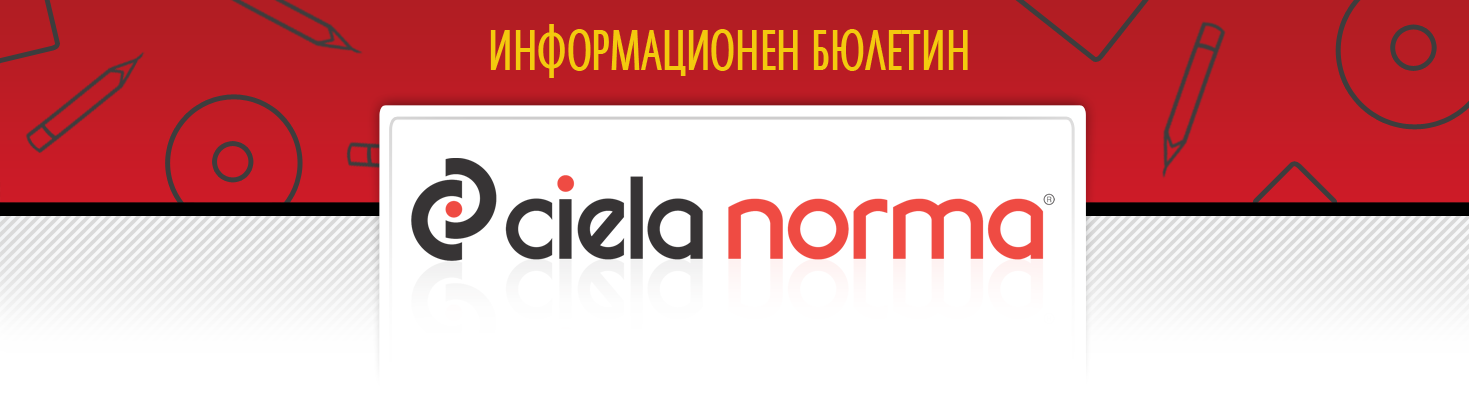 25.04.2019 г.Сиела Норма АДбул. Владимир Вазов 9, София 1510Тел.: + 359 2 903 00 00http://www.ciela.netБЕЗПЛАТЕН ДОСТЪП ДООФИЦИАЛЕН РАЗДЕЛ НА ДЪРЖАВЕН ВЕСТНИКhttp://www.ciela.net/svobodna-zona-darjaven-vestnikНОРМИАКЦЕНТИ - Държавен вестник, бр. 34 от 2019 годинаИзменен и допълнен е Законът за чужденците в Република България. Уреждат се статутът и пребиваването в Република България на непридружените деца-чужденци чрез издаване на разрешение за продължително пребиваване в Република България до навършване на пълнолетие. Създават се разпоредби относно разрешаването на спорове между родители на деца-чужденци по отношение на предоставяне право на пребиваване в Република България на тези деца. Промени се правят и във връзка с оттеглянето на Обединеното кралство от Европейския съюз, в случай на липса на споразумение. Предвидени са специални разпоредби за членовете на семейството на британските граждани в случаите, в които към датата на оттеглянето на Обединеното кралство от ЕС правото на събиране на семейството все още не е упражнено.Обнародвано е Постановление № 82 от 18 април 2019 г. Правителството одобри допълнителен трансфер в размер на 16 313 лв. по бюджета на държавното обществено осигуряване за 2019 г. за разплащане на извършени разходи за престой и ползване на дейности и услуги в базите на "Профилактика, рехабилитация и отдих" ЕАД от правоимащи военноинвалиди и военнопострадали.Изменена е Наредбата за осигурителните каси. Въвежда се принципът, че изискваните от гражданите лични данни се свеждат до необходимите във връзка с целите, за които се обработват, установен в Регламент (ЕС) 2016/679 на Европейския парламент и на Съвета от 27 април 2016 г.Изменена и допълнена е Наредбата за елементите на възнаграждението и за доходите, върху които се правят осигурителните вноски. Определя се осигурителният доход, върху който ще се дължат задължителни осигурителни вноски от лицата, които извършват стопанска дейност като търговци по смисъла на Търговския закон, но не са регистрирани като еднолични търговци. Съгласно новите разпоредби възнаграждението, което държавните служители в Държавна агенция "Национална сигурност" получават за периода на временното отстраняване поради отнет или отказан достъп до класифицирана информация, е изключено от осигурителния доход, върху който се дължат осигурителни вноски. По този начин се постига единен подход при определянето на осигурителния доход на държавните служители в специалните ведомства.Изменено е Постановление № 79 от 2016 г. Актуализират се средствата за учебници и учебни комплекти за III клас и за IV клас. Те предвиждат: за ученик в III клас - 95 лв., от които 36 лв. за учебни помагала, и за ученик в IV клас - 103 лв., от които 39 лв. за учебни помагала. С тази актуализация на нормативите ще се осигурят за безвъзмездно ползване по един учебник или учебен комплект по всеки общообразователен учебен предмет за всеки ученик от I до IV клас.Допълнено е Наредба № 8121з-1010 от 2015 г. При охрана на масови мероприятия - протести, на светлоотразителните жилетки за служебно ползване на служителите от Министерството на вътрешните работи на предна лява част се поставят надписи на кирилица "Антиконфликт" или "Диалог", а на гърба надпис на кирилица "Полиция".Изменен и допълнен е Правилникът за организацията на дейността на Централната избирателна комисия, структурата и функциите на нейната администрация. При отмяна на решението за отхвърляне Централната избирателна комисия ще може да приеме ново решение с мнозинство повече от половината от членовете ѝ.Изменена и допълнена е Наредба № 46 от 2012 г. Фондът за компенсиране на инвеститорите ще изплаща компенсации на клиентите на инвестиционния посредник или на управляващото дружество, когато с решение на Комисията за финансов надзор е установено, че са налице едновременно следните условия:1. финансовите инструменти и/или паричните средства, държани от инвестиционния посредник за сметка на негови клиенти, не са налични по сметките, в които се съхраняват клиентски активи, по причини, различни от изпълнение на договорни отношения с клиентите;2. по преценка на Комисията за финансов надзор към този момент инвестиционният посредник е в невъзможност по причини, пряко свързани с неговото финансово състояние, да изплати на клиентите паричните средства, съответно да възстанови финансовите инструменти и няма да бъде в състояние да направи това в краткосрочна перспектива.АКТУАЛНОПРЕДСТОЯЩО ОБНАРОДВАНЕ В ДЪРЖАВЕН ВЕСТНИК:ИНТЕРЕСНО26 априлВъзкресение Христово - Пасха. Великден. Празнуват: Величка, ВеличкоСветовен ден на авторското право28 априлСветовен ден по охрана на труда Св. апли Иасон и Сосипатър. Празнуват: Виталий, Витан29 априлМеждународен ден на танцаСв. 9 мчци в Кизик. Преп. Мемнон Чудотворец. Празнуват: Пенчо, Пенка, Пеньо, Пенко1 майСв. прор. Йеремия. Прпмчк Акакий Серски. Св. Тамара Грузинска. Празнуват: Мая2 майСв. цар Борис-Михаил. Св. Атанасий Велики. Празнуват: Борис, Борислав, Борислава, Боряна, Борко, БорилЗАБАВНО***- Господин обвиняем, какво ще добавите към защитата си?- Нищо, господин съдия! Всичко дадох на адвоката.***РЕДАКЦИЯГлавен редактор: Валентина СавчеваОтговорен редактор: Сузана ГеоргиеваБезотговорен редактор: Веселин ПетровЕлектронна поща: ciela@ciela.comБрой абонати към 5 април 2018 г. - 3385*** Весели Великденски празници от екипа на Сиела!***Народно събрание- Закон за изменение и допълнение на Закона за социално подпомагане- Закон за допълнение на Кодекса за социално осигуряване- Закон за допълнение на Закона за физическото възпитание и спортаПредстоящо обнародванеМинистерски съвет- Постановление № 86 от 22 април 2019 г. за изменение и допълнение на Устройствения правилник на Държавната агенция за метрологичен и технически надзор- Постановление № 88 от 24 април 2019 г. за приемане на Тарифа за таксите, които се събират по Закона за лечебните заведения и Закона за трансплантация на органи, тъкани и клеткиПредстоящо обнародванеМинистерство на финанситеНаредба за изменение и допълнение на Наредба № 7 от 2010 г. за разпореждане с отнети и изоставени в полза на държавата акцизни стокиПредстоящо обнародванеВисш съдебен съветНаредба за изменение и допълнение на Наредба № 1 от 2017 г. за конкурсите за магистрати и за избор на административни ръководители в органите на съдебната властПредстоящо обнародване